ACCTMIS 2000 (3)ACCTMIS 2200 (3)AERO 2200 (3)BUSADM 3531 (3)BUSADM 3532 (3)BUSADM 3533 (3)BUSADM 4510 (3)BUSFIN 3120 (3)BUSINF 3220 (3)BUSMGT 3130 (3)BUSMGT 3230 (3)BUSMGT 4232 (3)BUSMGT 4233 (3)BUSMGT 4239 (3)BUSMGT 4240 (3)BUSMGT 4242 (3)BUSMHR 3100 (3)BUSMHR 3510.01 (3)BUSMHR 5530 (3)BUSML 3150 (3)BUSML 3380 (1.5)BUSML 4380 (1.5)BUSML 4382 (3)BUSML 4383 (1.5)BUSML 4385 (1.5)BUSML 4387 (1.5)BUSML 4388 (1.5)CIVILENG 3510 (3)CHEM 2310 (4)CHEM 2510 (4)DESIGN 2700 (3)DESIGN 3105 (3)DESIGN 3305 (3)DESIGN 4405 (3)DESIGN 4505 (3)DESIGN 5405 (3)DESIGN 5505 (3)ECE 2000 (4)ECE 2020 (3)ECE 2060 (3)ENGR 4692.02S (3)ENGR 5050 (3)FABE 5200 (3)MATH 2366 (2)MATH 4512 (3)MATH 4530 (3)MATH 4551 (3)MATH 4552 (3)MATSCEN 2010 (3)MATSCEN 2251 (3)MECHENG 2030 (3)MECHENG 5665 (3)MECHENG 5666 (3)MECHENG 5680 (4)MECHENG 5682.01 (3)MECHENG 5716 (3)NAVALSC 3310 (3)NAVALSC 3210 (3)PSYCH 3310 (3)PSYCH 3312 (3)PSYCH 3313 (3)PSYCH 3325 (3)PSYCH 4508 (3)PUBHEHS 3310 (3)PUBHEHS 3320 (3)PUBHEHS 5325 (3)PUBHLTH 5015 (3)STAT 5510 (3)STAT 5550 (3)Any CSE course numbered 2112 or above.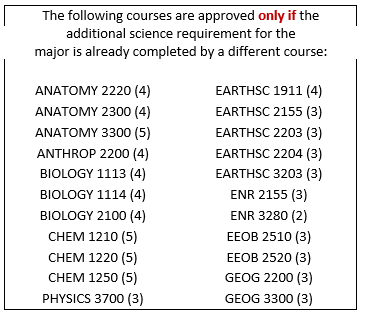 